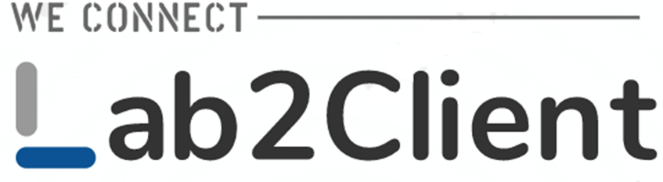 Job Title: Student Web DeveloperAbout Lab2Client: Lab2Client is a web platform that seeks to solve the challenges university professors and grad students face when trying to conduct experimental tests by connecting researchers with available lab space and equipment.About the Position:We are seeking a talented web developer to join our team. As a web developer, you will be responsible for developing and maintaining our startup’s website, ensuring that it is user-friendly, visually appealing, and optimized for performance. You will work closely with our team to ensure that the website includes the required features and meets our goals. The ideal candidate will have a strong understanding of web development technologies, including HTML, CSS, and JavaScript, as well as experience with popular content management systems such as WordPress. Excellent problem-solving skills, attention to detail, and the ability to work collaboratively in a fast-paced environment are essential. Qualifications:Excellent problem-solving and analytical skillsAttention to detail and a commitment to writing clean, efficient, and well-documented codeAbility to work collaboratively and communicate effectively in a team environmentBachelor's student in Computer Science or Computer Engineering